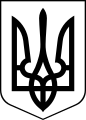 ЧОРТКІВСЬКА    МІСЬКА    РАДА ВІСІМНАДЦЯТА ПОЗАЧЕРГОВА СЕСІЯ ВОСЬМОГО СКЛИКАННЯРІШЕННЯ  01 липня  2021 р.                                                                                                № 548                                                              Про затвердження  Програми святкування Дня міста у 2021 році           З метою належної організації та проведення святкових заходів з нагоди Дня міста, задоволення культурних та духовних потреб мешканців та гостей міста Чорткова, керуючись статтею 26 Закону України «Про місцеве самоврядування в Україні» міська радаВИРІШИЛА:1. Затвердити Програму святкування Дня міста у 2021 році згідно з додатком.2.  Управлінню культури та мистецтв  міської ради  провести закупівлю з організації та проведення Програми святкування Дня міста у 2021 році, вартість яких дорівнює або перевищує 50 тис. гривень в порядку визначеному абз.1 п.3 ч.7 ст.3 Закону України «Про публічні закупівлі» від 25.12.2015 № 922-VIII  (зі змінами).3. Копію рішення направити в управління культури та мистецтв  міської ради.4. Контроль за виконанням даного рішення покласти на заступницю міського голови з питань діяльності виконавчих органів міської ради Людмилу КОЛІСНИК та постійну комісію міської ради з питань розвитку освіти, культури, охорони здоров’я та соціальних питаньМіський голова                                                                 Володимир ШМАТЬКО